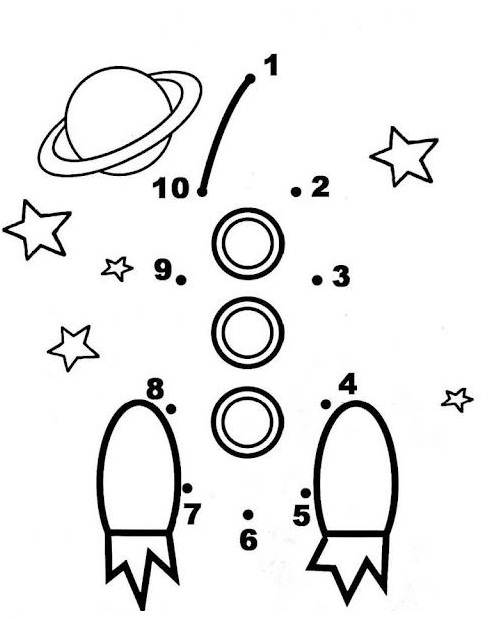 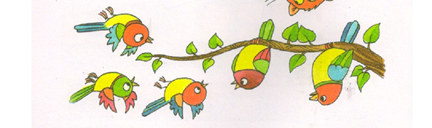 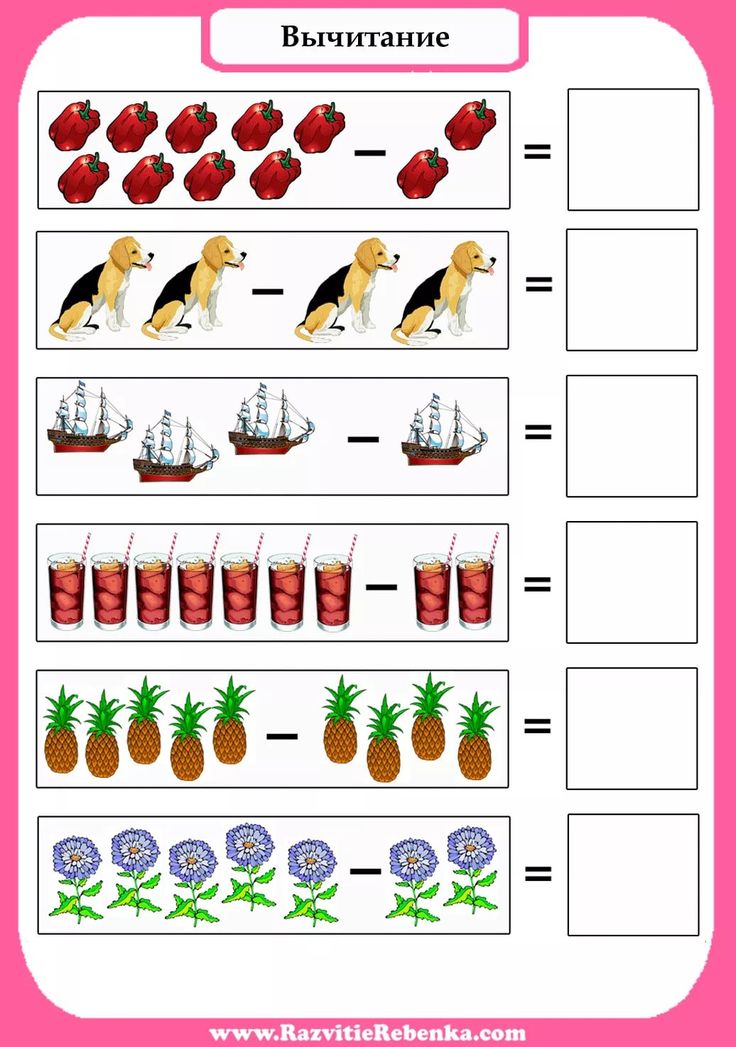 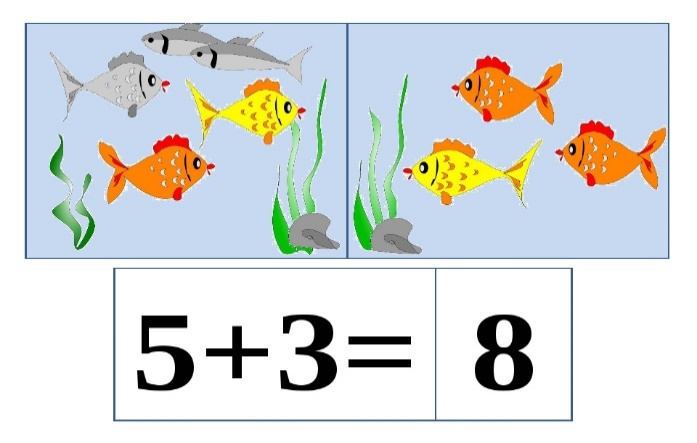 12216152435142332    57    47    78    43    9716253444132